	Ecole Port Elgin Saugeen Central School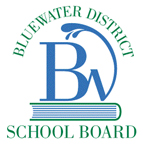 2019-2020 Long Range PlanTeacher: Matthew Patterson		Grade: 07		Subject: Grade 7 Music#UnitCategoryTopic1Introduction2OneTheory: NotationTheory: ScalesAccidentals: “Double Sharps and Flats”Scales: “Degrees of the Scale”3Performance: Concert BandPosture: Rest and Ready PositionSelection 1: “Old MacDonald’s Band”Selection 2: “Somerset Overture”Selection 3: “Don’t Cry for Me Argentina”Selection 4: “Edelweiss”4History/Listening: Absolute MusicHistory of Absolute MusicSelections:Johannes Brahms, “Fourth Symphony”Robert Schumann, “Piano Concerto in a-”Frederic Chopin, “Piano Concerto in f-”5Performance: Concert BandBuzzing: Making a SoundSelection 1: “Old MacDonald’s Band”Selection 2: “Somerset Overture”Selection 3: “Don’t Cry for Me Argentina”Selection 4: “Edelweiss”6Performance: Concert BandMaintenance, Cleaning, Pull ThroughSelection 1: “Old MacDonald’s Band”Selection 2: “Somerset Overture”Selection 3: “Don’t Cry for Me Argentina”Selection 4: “Edelweiss”7Theory: ScalesTheory: Chords and Dominant SeventhsScales: “Relative Majors and Minors”Chords: “Dominant and Diminish Sevenths”8Performance: Concert BandOiling an InstrumentSelection 1: “Old MacDonald’s Band”Selection 2: “Somerset Overture”Selection 3: “Don’t Cry for Me Argentina”Selection 4: “Edelweiss”9Performance: Concert BandStrength ExercisesSelection 1: “Old MacDonald’s Band”Selection 2: “Somerset Overture”Selection 3: “Don’t Cry for Me Argentina”Selection 4: “Edelweiss”10History/Listening: Absolute MusicHistory of Absolute MusicSelections:Johannes Brahms, “Fourth Symphony”Robert Schumann, “Piano Concerto in a-”Frederic Chopin, “Piano Concerto in f-”11Performance: Concert BandNotesSelection 1: “Old MacDonald’s Band”Selection 2: “Somerset Overture”Selection 3: “Don’t Cry for Me Argentina”Selection 4: “Edelweiss”12Performance: Concert BandRhythmSelection 1: “Old MacDonald’s Band”Selection 2: “Somerset Overture”Selection 3: “Don’t Cry for Me Argentina”Selection 4: “Edelweiss”13EvaluationTerminology Mad MinuteListening Selection DueTheory Assignment DuePerformance Test14TwoTheory: IntervalsIntervals: “Consonance and Dissonance”Intervals: “Enharmonic Changes”15Performance: Concert BandStrength ExercisesSelection 5: “Emerald Point Overture”Selection 6: “Lexington March”Selection 7: “May It Be”Selection 8: “Pirates of the Caribbean”16History/Listening: Romantic MusicHistory of Romantic MusicSelections:Franz Schubert, “Erlking”Frederic Chopin, “Polonaise in Ab Op 53”Franz Liszt, “Hungarian Rhapsody #2”17Performance: Concert BandNotesSelection 5: “Emerald Point Overture”Selection 6: “Lexington March”Selection 7: “May It Be”Selection 8: “Pirates of the Caribbean”18Performance: Concert BandRhythmSelection 5: “Emerald Point Overture”Selection 6: “Lexington March”Selection 7: “May It Be”Selection 8: “Pirates of the Caribbean”19Theory: TimeTime: Syncopation20Performance: Concert BandBreathing and TonguingSelection 5: “Emerald Point Overture”Selection 6: “Lexington March”Selection 7: “May It Be”Selection 8: “Pirates of the Caribbean”21Performance: Concert BandDynamics: Crescendo and DecrescendoSelection 5: “Emerald Point Overture”Selection 6: “Lexington March”Selection 7: “May It Be”Selection 8: “Pirates of the Caribbean”22History/Listening: Romantic MusicHistory of Romantic MusicSelections:Franz Schubert, “Erlking”Frederic Chopin, “Polonaise in Ab Op 53”Franz Liszt, “Hungarian Rhapsody #2”23Performance: Concert BandSlurringSelection 5: “Emerald Point Overture”Selection 6: “Lexington March”Selection 7: “May It Be”Selection 8: “Pirates of the Caribbean”24Performance: Concert BandAccentsSelection 5: “Emerald Point Overture”Selection 6: “Lexington March”Selection 7: “May It Be”Selection 8: “Pirates of the Caribbean”25EvaluationTerminology Mad MinuteListening Selection DueTheory Assignment DuePerformance Test26ThreeComposition: Concert BandCreation of a Short Chamber Piece27Performance: Concert BandStrength ExercisesSelection 9: “Green Mountain Rhapsody”Selection 10: “March on a Welsh Air”Selection 11: “Somewhere Out There”Selection 12: “Apollo 13 (End Credits)”28History/Listening: World MusicHistory of World Music – Central AsiaSelections:Skiba and Friends, “Lowlands Song with Sargija Lute”Hinzo Polovina, “Lowlands Sevdalinka Song”Lepa Brena, “Newly Composed Folk Song”29Performance: Concert BandNotesSelection 9: “Green Mountain Rhapsody”Selection 10: “March on a Welsh Air”Selection 11: “Somewhere Out There”Selection 12: “Apollo 13 (End Credits)”30Performance: Concert BandRhythmSelection 9: “Green Mountain Rhapsody”Selection 10: “March on a Welsh Air”Selection 11: “Somewhere Out There”Selection 12: “Apollo 13 (End Credits)”31Composition: Concert BandCreation of a Short Chamber Piece32Performance: Concert BandBreathing and TonguingSelection 9: “Green Mountain Rhapsody”Selection 10: “March on a Welsh Air”Selection 11: “Somewhere Out There”Selection 12: “Apollo 13 (End Credits)”33Performance: Concert BandDynamics: Crescendo and DecrescendoSelection 9: “Green Mountain Rhapsody”Selection 10: “March on a Welsh Air”Selection 11: “Somewhere Out There”Selection 12: “Apollo 13 (End Credits)”34History/Listening: World MusicHistory of World Music – Central AsiaSelections:Skiba and Friends, “Lowlands Song with Sargija Lute”Hinzo Polovina, “Lowlands Sevdalinka Song”Lepa Brena, “Newly Composed Folk Song”35Performance: Concert BandSlurringSelection 9: “Green Mountain Rhapsody”Selection 10: “March on a Welsh Air”Selection 11: “Somewhere Out There”Selection 12: “Apollo 13 (End Credits)”36Performance: Concert BandAccentsSelection 9: “Green Mountain Rhapsody”Selection 10: “March on a Welsh Air”Selection 11: “Somewhere Out There”Selection 12: “Apollo 13 (End Credits)”37EvaluationTerminology Mad MinuteListening Selection DueComposition Assignment DuePerformance Test